Администрация Дзержинского районаКрасноярского краяПОСТАНОВЛЕНИЕс. Дзержинское14.12.2018										№ 570-пО проведении публичных слушанийРуководствуясь ст. 28 Федерального закона от 06.10.2003 № 131-ФЗ «Об общих принципах организации местного самоуправления в Российской Федерации», Федеральным законом от 29.12.2004 № 191-ФЗ «О введении в действие градостроительного кодекса Российской Федерации», ст. 19 Устава Дзержинского района, Положения об организации и проведении публичных слушаний по вопросам градостроительной деятельности на территории Дзержинского района, с целью выявления и учёта мнения населения села  Дзержинское, д. Улюколь  по отклонению от предельных параметров разрешенного строительства, ПОСТАНОВЛЯЮ:1. Назначить на 28.12.2018 года проведение публичных слушаний по вопросу:1.1. Отклонение от предельных параметров разрешенного строительства объекта капитального строительства –  индивидуального жилого дома на земельном участке, расположенного по адресу: Красноярский край, Дзержинский район, д. Улюколь, ул. Новая, д. 11, с кадастровым номером земельного участка 24:10:2003001:147, площадью 1269 кв.м. Строительство индивидуального жилого дома, согласно градостроительного плана, предполагало отступы от красной линии 4 метра. Разрешить строительство индивидуального жилого дома на красной линии.1.2. Отклонение от предельных параметров разрешенного строительства объекта капитального строительства -индивидуального жилого дома на земельном участке, расположенного по адресу: Красноярский край, Дзержинский район, c. Дзержинское, пер. Сосновый, д.16, с кадастровым номером 24:10:1811029:112, площадью 1842,0 кв.м. Реконструкция индивидуального жилого дома предполагает строительство пристроенной части с отступом от красной линии на 4 метра с фасада жилого дома.Разрешить произвести реконструкцию с отступом от красной линии на 1,95 метра с фасада жилого дома.2. Создать комиссию по организации и проведению публичных слушаний в составе:3. Комиссии по организации и проведению публичных слушаний:- Организовать приём письменных заявлений на участие в публичных слушаниях от жителей района;- Подготовить и опубликовать информационное сообщение о дате, времени, месте проведения публичных слушаний;- При обращении заинтересованных лиц разъяснять порядок проведения публичных слушаний;- Подготовить и опубликовать решение (результативную часть протокола) публичных слушаний.4. Настоящее постановление опубликовать в газете «Дзержинец» и разместить на официальном сайте администрации Дзержинского района.5. Постановление вступает в силу со дня его официального опубликования.Временно исполняющийобязанности главыДзержинского района							В.Н. ДергуновПриложениек постановлению администрации районаот 14.12.2018 № 570-пИнформационное сообщениеИнформационное сообщение о проведении публичных слушаний по вопросу отклонения от предельных параметров разрешенного строительстваАдминистрация Дзержинского района сообщает о проведении публичных слушаний по вопросу отклонения от предельных параметров разрешенного строительства:1. Отклонение от предельных параметров разрешенного строительства объекта капитального строительства – индивидуального жилого дома на земельном участке, расположенного по адресу: Красноярский край, Дзержинский район, д. Улюколь, ул. Новая, д. 11, с кадастровым номером земельного участка 24:10:2003001:147, площадью 1269 кв.м.,2. Отклонение от предельных параметров разрешенного строительства объекта капитального строительства -индивидуального жилого дома на земельном участке, расположенного по адресу: Красноярский край, Дзержинский район, c. Дзержинское, пер. Сосновый, д.16, с кадастровым номером 24:10:1811029:112, площадью 1842,0 кв.м.Место проведения - зал заседания администрации Дзержинского района (адрес: с. Дзержинское, ул. Ленина, 15; время проведения – 14.00).С 21.12.2018 года по 28.12.2018 года все заинтересованные лица имеют возможность ознакомится с проектами постановлений «О разрешении на отклонение от предельных параметров разрешенного строительства объекта капитального строительства – индивидуального жилого дома на земельном участке, расположенного по адресам: Красноярский край, Дзержинский район, c. Дзержинское, пер. Сосновый д.16 и , Красноярский край, Дзержинский район, д. Улюколь, ул. Новая, д. 11 и получить необходимые разъяснения, а также ознакомиться с полной информацией о подготовке и проведении публичных слушаний, подать заявку на выступление на публичных слушаньях по адресу: с. Дзержинское , ул. Ленина, 15, каб. 201 или по телефону 9-06-16.Дергунов Виктор Николаевич - временно исполняющий обязанности  Главы Дзержинского района, председатель комиссии;Баскакова Елена Викентьевна- главный специалист-главный архитектор отдела архитектуры, строительства, ЖКХ, транспорта, связи, ГО и ЧС администрации Дзержинского района, секретарь комиссии;Члены комиссии:Члены комиссии:Пимченко Александр Иванович- депутат Дзержинского районного Совета депутатов Дзержинского района Красноярского краяВладимирова Ольга Николаевна- главный специалист  по имущественным и земельным отношениям администрации  Дзержинского сельсоветаВолкова Елена Викторовна- начальник отдела архитектуры, строительства, ЖКХ, транспорта, связи, ГО и ЧС администрации Дзержинского района;Музикявичене МаринаНиколаевна.-начальник отдела муниципального имущества и земельных отношений администрации Дзержинского района 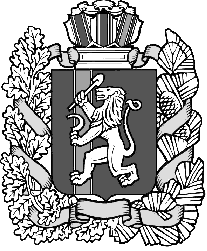 